 Estado do Rio Grande do Sul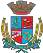 Câmara de Vereadores de Getúlio VargasBoletim Informativo Nº. 012/2017Sessão Ordinária do dia 19 de abril de 2017, às 18h30min, realizada na sede do Poder Legislativo, na Sala das Sessões Engenheiro Firmino Girardello, sob a Presidência do Vereador Vilmar Antonio Soccol, Secretariado pelo Vereador Jeferson Wilian Karpinski, 2º Secretário, com presença dos Vereadores: Amilton José Lazzari, Aquiles Pessoa da Silva, Deliane Assunção Ponzi, Dinarte Afonso Tagliari Farias, Eloi Nardi, Nelson Henrique Rogalski e Paulo Cesar Borgmann.PROPOSIÇÕES EM PAUTAPedido de Providências n.º 009/17, de 17-04-2017 - Vereador Nelson Henrique Rogalski - Solicita que seja efetuada a pavimentação asfáltica ou uma operação tapa-buracos no trecho da Avenida Borges de Medeiros, entre as Ruas Arcibaldo Somenzi e Major Manuel Nunes da Costa.APROVADO POR UNANIMIDADEPedido de Providências n.º 010/17, de 17-04-2017 - Vereadora Deliane Assunção Ponzi - Solicita que seja construído um quebra-molas na Rua Irmão Gabriel Leão, próximo ao número 1220, Bairro Navegantes.APROVADO POR UNANIMIDADEPedido de Informações n.º 004/17, de 17-04-2017 - Vereador Nelson Henrique Rogalski - Solicita informações em relação a ocupação dos berçários industriais de nosso Município, bem como se a legislação municipal vigente está sendo devidamente cumprida.APROVADO POR UNANIMIDADEProjeto de Lei n.º 024/17, de 04-04-2017 - Executivo Municipal – Autoriza o Poder Executivo Municipal a efetuar contratação de técnico de enfermagem em caráter temporário de excepcional interesse público.APROVADO POR UNANIMIDADEProjeto de Lei Legislativo n.º 003/17, de 07-04-2017 - Mesa Diretora - Altera o vencimento mensal dos Cargos em Comissão da Câmara de Vereadores de Getúlio Vargas/RS.APROVADO POR UNANIMIDADEProjeto de Decreto Legislativo n.º 003/17, de 13-04-2017 - Mesa Diretora - Dispõe sobre a realização da Sessão Solene de entrega do Prêmio “Mulher Cidadã”.APROVADO POR UNANIMIDADEIndicação n.º 005/17, de 17-04-2017 - Vereador Nelson Henrique Rogalski - Sugere ao Executivo Municipal que crie uma comissão especial para analisar o alinhamento das ruas de nosso Município, a fim de evitar transtornos com a construção de obras.APROVADO POR UNANIMIDADEMoção n.º 003/17, de 07-04-2017 - Bancada do Partido Progressista – Sugere o envio de Moção de Parabenização ao Rotary Club de Getúlio Vargas, pelos 60 anos de serviços prestados em prol da comunidade getuliense, através de ações de solidariedade.APROVADO POR UNANIMIDADEMoção n.º 004/17, de 07-04-2017 - Vereador Dinarte Afonso Tagliari Farias – Sugere o envio de homenagem póstuma aos familiares do Dr. Adélio de Souza Dornelles, pelas ações prestadas na comunidade getuliense, entre elas pelos 25 anos que foi membro do Rotary Club de Getúlio Vargas e por ter sido um dos fundadores do Tênis Clube Getuliense e Presidente do Clube Aliança de nosso Município.APROVADO POR UNANIMIDADECOMUNICADOSO horário de atendimento ao público na Casa é das 8h30min às 11h30min e das 13h30min às 17h. No mês de maio as Sessões Ordinárias serão realizadas nos dias 4, 11 e 25, às 18h30min, na Sala das Sessões Engenheiro Firmino Girardello, na Câmara de Vereadores. 1Para maiores informações acesse:www.getuliovargas.rs.leg.brGetúlio Vargas, 25 de abril de 2017Vilmar Antonio SoccolPresidência